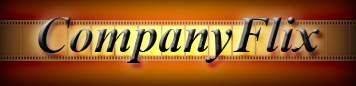 TIPS FOR CREATING APROMOTIONAL VIDEO 
One-minute in length
Who is your target audience?What is your objective?Describe a common problem associated with your product or service

Describe a solution your product or service providesWhat makes your product or service unique?
Make an irresistible offerEnd with a “call to action”Do not exceed 145 total words

Read the script at a normal pace and time yourselfMake any necessary changes to conform with the one-minute time frame
Memorize your script until it flows naturally without pausesPractice, Practice, Practice!